Publicado en Madrid el 07/03/2024 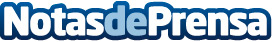 ‘Into the Aurora II’: la expedición española para capturar el funcionamiento interno de una aurora boreal comienza el próximo 11 de marzoCuatro expertos viajarán durante dos semanas al lago helado de Inari (Finlandia), en el Círculo Polar Ártico, para tratar de ofrecer al mundo una nueva visión de las auroras boreales, el fenómeno atmosférico más desconocido y más deslumbrante de todos. Ya lo hicieron en 2017, pero no lograron recuperar el material grabadoDatos de contacto:CONNICCoonic916387700Nota de prensa publicada en: https://www.notasdeprensa.es/into-the-aurora-ii-la-expedicion-espanola-para_1 Categorias: Nacional Fotografía Viaje Televisión y Radio Entretenimiento Veterinaria Ecología Investigación Científica Biología http://www.notasdeprensa.es